Teilüberarbeitung der Prüfungsrichtlinien für Erbse von einem Sachverständigen aus Frankreich erstelltes DokumentHaftungsausschluss: dieses Dokument gibt nicht die Grundsätze oder eine Anleitung der UPOV wieder	Zweck dieses Dokuments ist es, einen Vorschlag für eine Teilüberarbeitung der Prüfungsrichtlinien für Erbse vorzulegen (Dokument TG/7/10 Rev.). 	Auf ihrer zweiundfünfzigsten Tagung vom 17. bis 21. September 2018 in Peking, China, prüfte die Technische Arbeitsgruppe für Gemüsearten (TWV) auf der Grundlage der Dokumente TG/55/7 Rev. 5 und TWV/52/5 „Teilüberarbeitung der Prüfungsrichtlinien für Erbse” einen Vorschlag für eine Teilüberarbeitung der Prüfungsrichtlinien für Erbse (Pisum sativum L.) und schlug die folgenden Überarbeitungen an den Prüfungsrichtlinien für Erbse vor (vgl. Dokument TWV/52/20 „Report”, Absatz 70):Änderung der Beispielssorten für Merkmal 58 „Resistenz gegen Fusarium oxysporum f. sp. pisi Pathotyp 1” Änderung der Methodik für Merkmal 58 in der Erläuterung zu Merkmal 58	Die vorgeschlagenen Änderungen sind nachfolgend durch Unterstreichen (Einfügungen) und Durchstreichen (Streichungen) angegeben.Vorgeschlagene Änderung der Beispielssorten für Merkmal 58 „Resistenz gegen Fusarium oxysporum f. sp. pisi Pathotyp 1”Derzeitiger WortlautVorgeschlagener neuer WortlautVorgeschlagene Änderung an der Methodik für die Merkmale 58 in der Erläuterung zu 58 Derzeitiger WortlautZu 58.1, 58.2, 58.3:  Resistenz gegen Fusarium oxysporum f. sp. pisi Resistente und anfällige SortenPathotyp 1: Eden, Mammoth Melting Sugar (anfällig = Resistenz fehlend (1))	 Solara, Twinkle (resistent = Resistenz vorhanden (9))Pathotyp 5: Little Marvel, Legacy (anfällig = Resistenz fehlend (1))	 Serge, Sundance (resistent = Resistenz vorhanden (9))Pathotyp 6:  Little Marvel, Serge (anfällig = Resistenz fehlend (1))	 Sundance (resistent = Resistenz vorhanden (9))Isolate und IsolatidentitätDie Identität des Isolats wird festgestellt, indem die Prüfung in bezug auf die (1979 von Haglund und Kraft beschriebene) Wirtssorten-Gruppe durchgeführt wird. Alle Isolate werden anhand einzelner Sporenkulturen erhalten.Für die Prüfung verwendete Isolate: 	 	Pathotyp 1: IPO culture collection Nr. 20379				 Pathotyp 5: IPO culture collection Nr. 10279				 Pathotyp 6: WSU culture Type 6Erhaltung der IsolateErhaltung im Kühlschrank bei 4°C als (Lehm-)Bodenkultur. Alle 2-3 Jahre Passage durch eine anfällige Sorte. Die Identität des Isolats wird durch Prüfung in bezug auf eine Wirtssortengruppe festgestellt.Quelle für IsolatePathotypen 1 und 5			Research Institute for Plant Protection (IPO)PO Box 9060NL-6700 GW WageningenNiederlandePathotyp 6				Washington State University (WSU),Research and Extension Unit,Mount Vernon, Washington 98273,Vereinigte Staaten von AmerikaPräparation des Inokulums und KrankheitsbewertungDie Anzucht der Pilzkulturen erfolgt während 7 Tagen in flüssigem Czapek-Dox-Medium bei 2°C unter Tageslicht-Bedingungen. Die Flüssigkeit wird durch sterile Luft ständig belüftet. Die Kulturen werden durch ein Gazetuch gestrichen und anschließend 10 Minuten mit 3 500 Umdrehungen pro Minute zentrifugiert. Die Lösung wird mit destilliertem Wasser auf eine Konzentration von 106 Sporen/ml verdünnt.Die Test- und Kontrollpflanzen für die Inokulation und Krankheitsbewertung werden in 8 Liter einer an pH 5,0 angepaßten 1:1 Torf- und Sandmischung angezogen. Verwendet wird 1 Liter Sporensuspension. Für die Bewertung werden zwei Wiederholungen von 10 Pflanzen verwendet; eine dritte Wiederholung wird für den Fall vorgesehen, daß irgendwelche Probleme auftreten.Nach 3 Wochen oder im 4-5-Knoten-Stadium kann das basale Drittel der Keimlingswurzel abgeschnitten und während 3-5 Sekunden in das Inokulum getaucht werden, bevor sie umgepflanzt wird. Vier Wochen nach der Inokulation werden die überlebenden Keimlinge als resistent registriert.Zusammensetzung des flüssigen Mediums Czapek-Dox2,0 g	Natriumnitrat0,5 g 	Kaliumchlorit (Chlorkalium)1,0 g 	Di-Kaliumphosphat0,5 g 	Magnesiumsulfat0,01 g 	Eisensulfat30,0 g 	SaccharoseDie obige Mischung wird einem Liter destilliertem Wasser beigefügt und dann in eine Flasche gefüllt; die Lösung wird während 20 Minuten in einem Autoklaven bei 115oC sterilisiert.Genetischer HintergrundEin einziges dominantes Gen Fw verleiht dem Pathotyp 1 die Resistenz.Vorgeschlagener neuer WortlautZu 58.1, 58.2 und 58.3: Resistenz gegen Fusarium oxysporum f. sp. pisi Pathotyp 1 (Fusarium-Welke) Pathotyp 5 und Pathotyp 6 [Ende des Dokuments]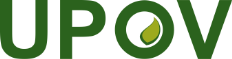 GInternationaler Verband zum Schutz von PflanzenzüchtungenErweiterter Redaktionsausschuß
Genf, 26. und 27. März 2019TC-EDC/Mar19/6Original:  englischDatum:  18. Dezember 2018EnglishfrançaisdeutschespañolExample Varieties
Exemples
Beispielssorten
Variedades ejemploNote/
Nota58.

(+)VGResistance to Fusarium oxysporum f. sp. pisiRésistance à Fusarium oxysporum f. sp. pisiResistenz gegen Fusarium oxysporum f. sp. pisiResistencia a Fusarium oxysporum f. sp. pisi58.1Race 1Race 1Pathotyp 1Raza 1QLabsentabsentefehlendausenteEden, 
Mammoth Melting Sugar1presentprésentevorhandenpresenteSolara, Twinkle958.2Race 5Race 5Pathotyp 5Raza 5QLabsentabsentefehlendausenteLegacy, Little Marvel1presentprésentevorhandenpresenteSerge, Sundance958.3Race 6Race 6Pathotyp 6Raza 6QLabsentabsentefehlendausenteLittle Marvel, Serge1presentprésentevorhandenpresenteSundance9EnglishfrançaisdeutschespañolExample Varieties
Exemples
Beispielssorten
Variedades ejemploNote/
Nota58.

(+)VGResistance to Fusarium oxysporum f. sp. pisi  Race 1Résistance à Fusarium oxysporum f. sp. pisiRace 1Resistenz gegen Fusarium oxysporum f. sp. pisiPathotyp 1Resistencia a Fusarium oxysporum f. sp. pisiRaza 158.1Race 1Race 1Pathotyp 1Raza 1QLabsentabsentefehlendausenteEden, Mammoth Melting Sugar
Bartavelle1presentprésentevorhandenpresenteSolara, Twinkle
New Era, Nina958.2Race 5Race 5Pathotyp 5Raza 5QLabsentabsentefehlendausenteLegacy, Little Marvel, Mini1presentprésentevorhandenpresenteSerge, Sundance II958.3Race 6Race 6Pathotyp 6Raza 6QLabsentabsentefehlendausenteLittle Marvel, Serge, Mini1presentprésentevorhandenpresenteSundance Grant91.PathogenFusarium oxysporum f. sp. pisi (Pathotyp 1)2.Quarantänestatusnein3.WirtsartErbse – Pisum sativum L.4.Quelle des InokulumsGEVES (FR), INIA (ES) oder SASA (GB)5.IsolatFusarium oxysporum f. sp. pisi Pathotyp 1 Stamm MATREF 04-02-01-01 (das Prüfungsprotokoll wurde anhand dieses Isolats/Pathotyps validiert)6.Feststellung der Isolatidentitätgenetisch definierte Kontrollsorten von Erbse (siehe ISF-Website: http://www.worldseed.org)Differentialsorten- Wirtsartanfällig: M410, Bartavelle, Little Marvelresistent:New Era, Mini 93, Dark Skin Perfection, Vantage, WSU 23, New Season, WSU 31, 74SN5, Sundance II, Grant7.Feststellung der PathogenitätPrüfung von anfälligen Pflanzen8.Vermehrung des Inokulums8.1VermehrungsmediumVermehrung auf Agarmedium: zum Beispiel Malz-Agar oder PDA8.4InokulationsmediumVermehrung auf Agarmedium: Wasser zum Abschaben der Agarplatten.Vermehrung auf flüssigem Medium: zum Beispiel Kartoffel-Dextrose-Brühe, Kerrs-Brühe oder Czapek-Dox (3 bis 7 Tage alte belüftete Kultur).8.6Ernte des Inokulumsvgl. 10.18.7Prüfung des geernteten Inokulumsvgl. 10.28.8Haltbarkeit/Lebensfähigkeit des Inokulumszwischen 4 und 8 Stunden, kühl halten, um Sporenkeimung zu verhindern. Die Haltbarkeit der Sporen sollte bei Lagerung bei -20°C mehr als 3 Jahre betragen.9.Prüfungsanlage9.1Anzahl der Pflanzen pro Genotypmindestens 20 Pflanzen und 5 nicht-inokulierte Pflanzen pro Sorte9.2Anzahl der Wiederholungen-9.3KontrollsortenAnfällige Kontrollsorten: BartavelleResistente Kontrollsorten: New Era und Nina9.5PrüfungseinrichtungKlimatisierter Raum oder Gewächshaus9.6Temperatur20-25°C9.7Licht12 Stunden oder länger9.9Besondere MaßnahmenEs ist wichtig, die inokulierten Pflanzen mit den negativen nicht inokulierten Kontrollpflanzen derselben Probe zu vergleichen. Dies ermöglicht die Interpretation von Symptomen von Wurzelfäule, des Alterns oder der 'Welke', die durch den Stress des Wurzelschnitts und nicht durch eine F. oxysporum-Infektion verursacht werden.10.Inokulation10.1Vorbereitung des InokulumsFür Agarplatten werden die hyphalen Fragmente entfernt, indem die Lösung durch ein Gazetuch gestrichen wird.Für liquide Medien durch eine Gaze filtern.10.2Quantifizierung des Inokulums106 Sporen/ml10.3Pflanzenstadium bei der InokulationSamen oder 2 Wochen alte Keimlinge (Knotenstadium 2-3)10.4InokulationsmethodeFür Samen:Aussaat in kontaminiertes Substrat (erdbasiertes Substrat), 750 ml Sporensuspension mit 106 sp/ml für 5 l Substrat.Für 2 Wochen alte Setzlinge:Aussaat in einer Mischung aus Vermiculit + Erde oder erdbasiertes SubstratDie apikalen 2/3 der Wurzeln werden mit einer Schere abgeschnitten, die Wurzel des Keimlings wird für 1 bis 5 Minuten in die Sporensuspension getaucht und in ein sauberes erdbasiertes Substrat in eine neue Schale umgepflanzt.10.7Abschließende Erfassungen28 Tage nach der Inokulation11.Erfassungen11.1Methodevisuell11.2Erfassungsskalaanfällig:Klasse 2: Die Bandbreite reicht von einem Großteil der Pflanze verwelkt/vertrocknet, aber noch lebend, bis hin zu braunen abgestorbenen Pflanzen mit kollabierten Stängeln. resistent:Klasse 0: Keine Symptome oder äquivalent zu negativen Kontrollpflanzen, 1 oder 2 verwelkte/vertrocknete untere Blätter und eine leichte Wachstumsminderung im Vergleich zur negativen Kontrollgruppe derselben Sorte sind akzeptabel.Klasse 1: Die Bandbreite reicht von einigen chlorotischen oder verwelkten/vertrockneten Blättern, die nicht an der Negativkontrollgruppe bzw. zahlreicher als an der Negativkontrollgruppe vorhanden sind, bis hin zu vielen Blättern mit Symptomen des Alterns oder Welkens, einigen Blattabfällen, wobei der obere Teil der Pflanze noch grün ist und wächst.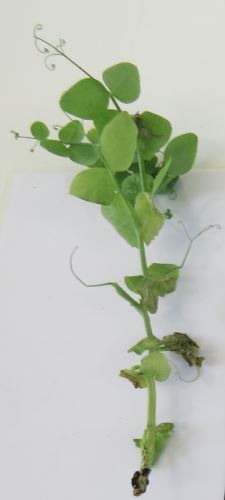 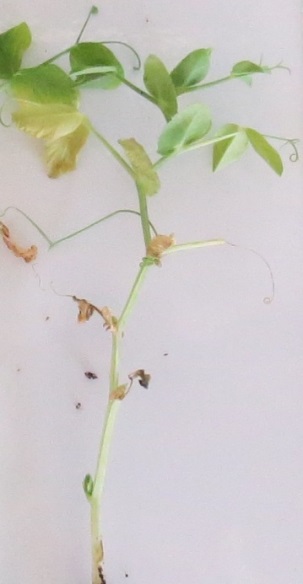 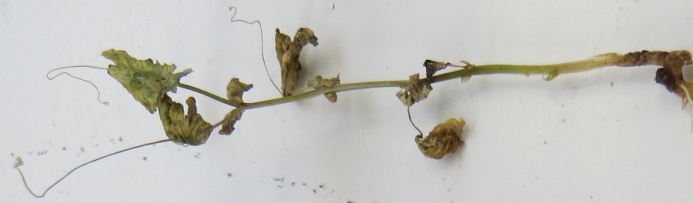 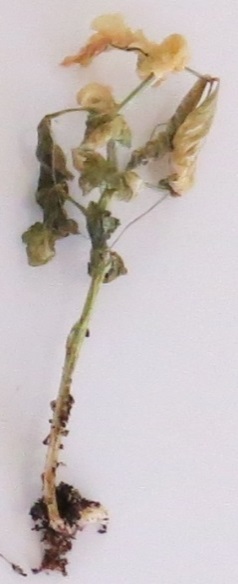 Klasse 0resistentKlasse 1resistentKlasse 2anfälligKlasse 2anfälligSorten mit demselben oder höheren Resistenzniveau wie New Era sind als resistent auszulegen. Sorten mit einem niedrigeren Resistenzniveau als New Era sind als anfällig auszulegen. Nina ist erwartungsgemäß äußerst resistent, Bartavelle sehr anfällig. New Era prägt schwache Symptome aus, und je nach Aggressivität der Prüfungsbedingungen können Abweichungen bei diesen schwachen Symptomen auftreten.11.3Validierung der PrüfungBewertung der Sortenresistenz sollte mit den Ergebnissen der resistenten und anfälligen Kontrollsorten abgeglichen werden.12.Auswertung der Daten hinsichtlich der UPOV Ausprägungsstufen für Merkmalefehlend	[1]anfälligvorhanden	[9]resistent13.Kritische KontrollpunkteJedes Labor muß, abhängig von den Ergebnissen an den Kontrollsorten, das beste Inokulationsverfahren in seinem Labor bestimmen.Inokulation durch Aussaat auf kontaminierter Erde kann in einigen Fällen zu Keimungsproblemen führen. In diesem Fall kann keine Schlußfolgerung gezogen werden, und die Prüfung sollte wiederholt werden.